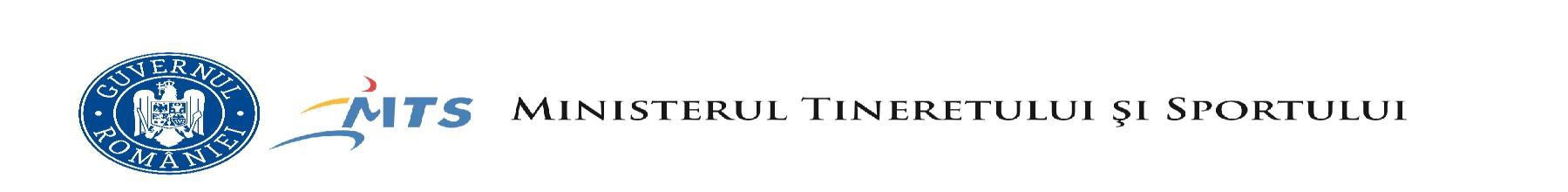 Anexa nr. 4 la metodologieNumăr de înregistrare.................. Facultatea………………………… Nr………din………/………/ 2021CERERE INDIVIDUALApentru ocuparea unui loc în cadrul taberelor studențești organizate de MTS - DSTPT prin CCS/CCSS Tei, în perioada vacanțelor de vară și de iarnăDate  personale  (vă  rugăm  să  completați  clar,  lizibil,  cu  litere  mari,  informațiile  complete  sau prescurtate-unde este cazul)NumePrenumeSemnătură solicitant........................................Data completării.................../................./2021Notă: Informațiile completate sunt protejate conform Legii nr. 677/2001  pentru  protecția persoanelor, cu privire la prelucrarea datelor cu caracter personal și libera circulație a acestor date, cu modificările și completările ulterioare.Student (ă)	Masterand (ă)	Caz social *Orfani de ambii părinți, cei proveniți din casele de copii sau plasament familial *Se va completa cu X căsuța corespunzătoare fiecărui solicitant.	Confirmare din parteaSecretariatului FacultățiiMedia: ....................................................,........................................................................................................................Performanțele în activitatea depusă în cadru organizat la diverse manifestări culturale, artistice, științifice sau sportive * ,în cadrul universității.......................................................................................................................................................................*Se anexează la prezenta fișă documente doveditoareOrfani de ambii părinți, cei proveniți din casele de copii sau plasament familial *Se va completa cu X căsuța corespunzătoare fiecărui solicitant.	Confirmare din parteaSecretariatului FacultățiiMedia: ....................................................,........................................................................................................................Performanțele în activitatea depusă în cadru organizat la diverse manifestări culturale, artistice, științifice sau sportive * ,în cadrul universității.......................................................................................................................................................................*Se anexează la prezenta fișă documente doveditoareOrfani de ambii părinți, cei proveniți din casele de copii sau plasament familial *Se va completa cu X căsuța corespunzătoare fiecărui solicitant.	Confirmare din parteaSecretariatului FacultățiiMedia: ....................................................,........................................................................................................................Performanțele în activitatea depusă în cadru organizat la diverse manifestări culturale, artistice, științifice sau sportive * ,în cadrul universității.......................................................................................................................................................................*Se anexează la prezenta fișă documente doveditoare